Appendix 1PTSD help user behaviourIn this questionnaire we would like to ask about your use of the PTSD help app.On average, how many times a week have you used the app?	 	 How many minutes have you typically spent on the app             each time?                                                               Which pages in the app have you used the most?                (you may mark more than one option) What places and in which situations have you                     typically used the app? (you can check off more than           one option)                                                                   Before Have there been other places or situations where you have typically used the app? If so, where?	Have you experienced that the following factors have limited your use of the app?Not enough time.The app was hard to use.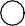 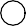 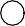 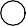 I didn't get much from using the app.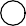 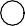 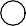 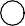 I couldn't find what I needed.Wasn't a problem	Was a small problem	Was a big problem	Was a very bigproblem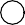 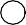 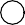 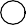 PTSD help user satisfactionNow we would like to ask you about your experience with using the PTSD help app.How useful were the following functions in the app?:Learn about PTSD?Personal notes on symptoms and strategies?Crisis plan?Favorites?PTSD test?Sleep quality test?10 pieces of advice for better sleep?Calming images?Distraction exercises?Help for falling asleep?Body exercises?Pleasurable activities?Take a deep breath?Not at all	A little	Somewhat	Very	Extremely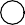 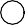 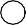 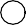 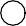 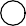 Not at all	A little	Somewhat	Very	Extremely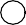 To what extent do you agree with the following: The app has increased my knowledge of PTSD.The app has helped me better understand PTSD symptoms.Disagree		Disagree somewhatEither or	Agree somewhat     AgreeThe app has helped me                                                                                                                                                        follow changes in my  symptoms.I can use the tools in the                                                                                                                                                         app to regulate my emotions.Through the app I have                                                                                                                                                     learned new ways to handle mysymptoms.19) Using the app has made                                                                                                                                                     me feel that I can do something                                                                               about my PTSD.20) Using the app has helped	                                                                                                                                                                me talk about my experiences.How do you rate the app in general?                                                            Not at all        A little	        Somewhat         Very          ExtremelyHow easy was it to use the app                                                                                                       compared to for exampleobtaining information on paper?In general, how satisfied were you                                                                                                                    with the PTSD help app?How was the app most useful to you? (describe below)PTSD hjælp brugeradfærdI dette spørgeskema vil vi gerne spørge dig til din brug af PTSD hjælp appen.Hvor mange gange om ugen har du i gennemsnit	 	 brugt appen?Hvor mange minutter har du typisk brugt appen pr.    gang?	 Hvilke sider i appen har du brugt mest? (du må gerne markere mere end én mulighed)	Hvilke steder og i hvilke situationer har du	typisk brugt appen? (du må gerne markere mere end én mulighed)	Har der været andre steder eller situationer hvor du typisk har brugt appen? Hvis ja, hvilke?	 	Har du oplevet, at nogle af følgende ting har begrænset din brug af appen?Ikke nok tid.Appen var svær at bruge.Jeg fik ikke ret meget ud af at bruge appen.Jeg kunne ikke finde dét, jeg havde brug for.Var ikke et problem	Var et lille problem	Var et stort problem	Var et meget     stort problemPTSD hjælp brugertilfredshedHer til sidst vil vi gerne spørge til din oplevelse af at bruge PTSD-hjælp appen.Hvor brugbare var de følgende funktioner i appen?:Lær om PTSDPersonlige noter om symptomer og strategierKriseplanFavoritterPTSD testSøvn kvalitetstest10 råd til bedre søvnBeroligende billederDistraktionsøvelserHjælp til at falde i søvnKropsøvelserLystbetonede aktiviteterTag en dyb indåndingSlet ikke	Lidt	Nogenlunde	Meget	Rigtigtmeget/ekstremtSlet ikke	Lidt	Nogenlunde	Meget	Rigtigtmeget/ekstremt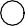 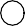 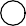 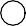 Hvor enig er du i følgende udsagn?Appen har forbedret min viden om PTSD.Appen har hjulpet mig til bedre at forstå PTSD symptomer.Appen har hjulpet mig til at kunne følge med i ændringer af mine symptomer.Meget uenig     Uenig	    Hverken enigeller uenigEnig           Meget enigJeg kan bruge redskaberne fra                                                                         appen til at håndtere minefølelser.Jeg har via appen lært nye måder, som jeg kan håndtere mine symptomer på. Det at bruge appen, har fået       mig til at føle, at jeg selvkan gøre noget ved min PTSD.Det at bruge appen, har hjulpet                                                                                                               mig til at tale om det, jeghar oplevet.Hvordan vurderer du generelt appen?Hvor nemt var det at bruge appen, sammenlignet med eksempelvis at få information på papir?Slet ikke	Lidt	Nogenlunde	Meget	Rigtigtmeget/ekstremtOverordnet set, hvor tilfreds er                                                                            du med PTSD hjælp appen?På hvilken måde var appen mest brugbar for dig? (beskriv her)